FlProg+ SIMP LightПодключение микроконтроллера ардуино  по modbus ower TCP с помощью шилда W5100 к скада SIMP Light, проект позволяет управлять микроконтроллером по локальной сети, при этом компьютер с установленной скадой может быть подключен по WI FI. Будем считать что программу SIMP Light у вас уже установлен и с ним хотя бы поверхностно ознакомились. Для демонстрации работы  сделаем  простейший проект на ардуино уно. Настройку проекта делаем согласно скриншоту.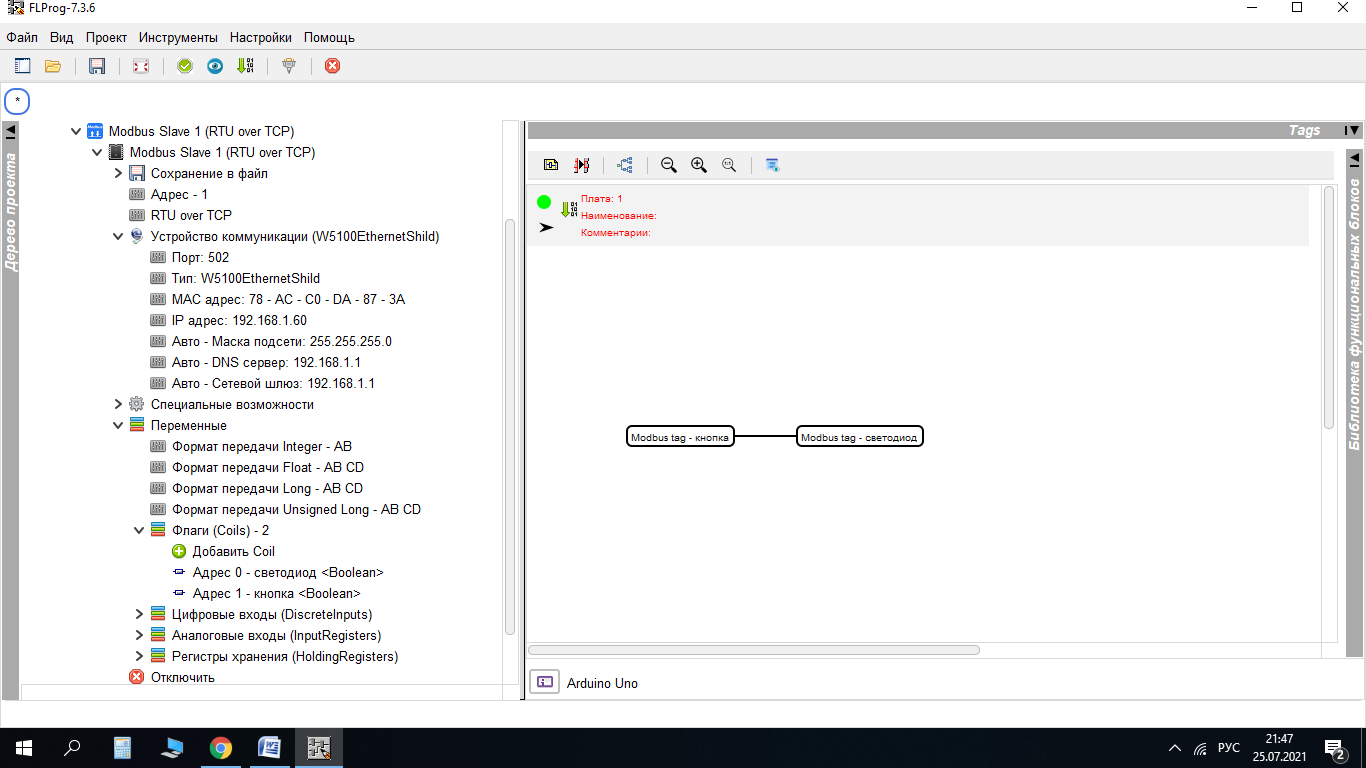 Здесь, МАС  адрес генерируем. IP адрес ставим такой, что бы совпадал с вашей домашней сетью. Устанавливаем шилд W5100  на ардуино и прошиваем.Далее открываем SIMP project manager  и создаем новый проект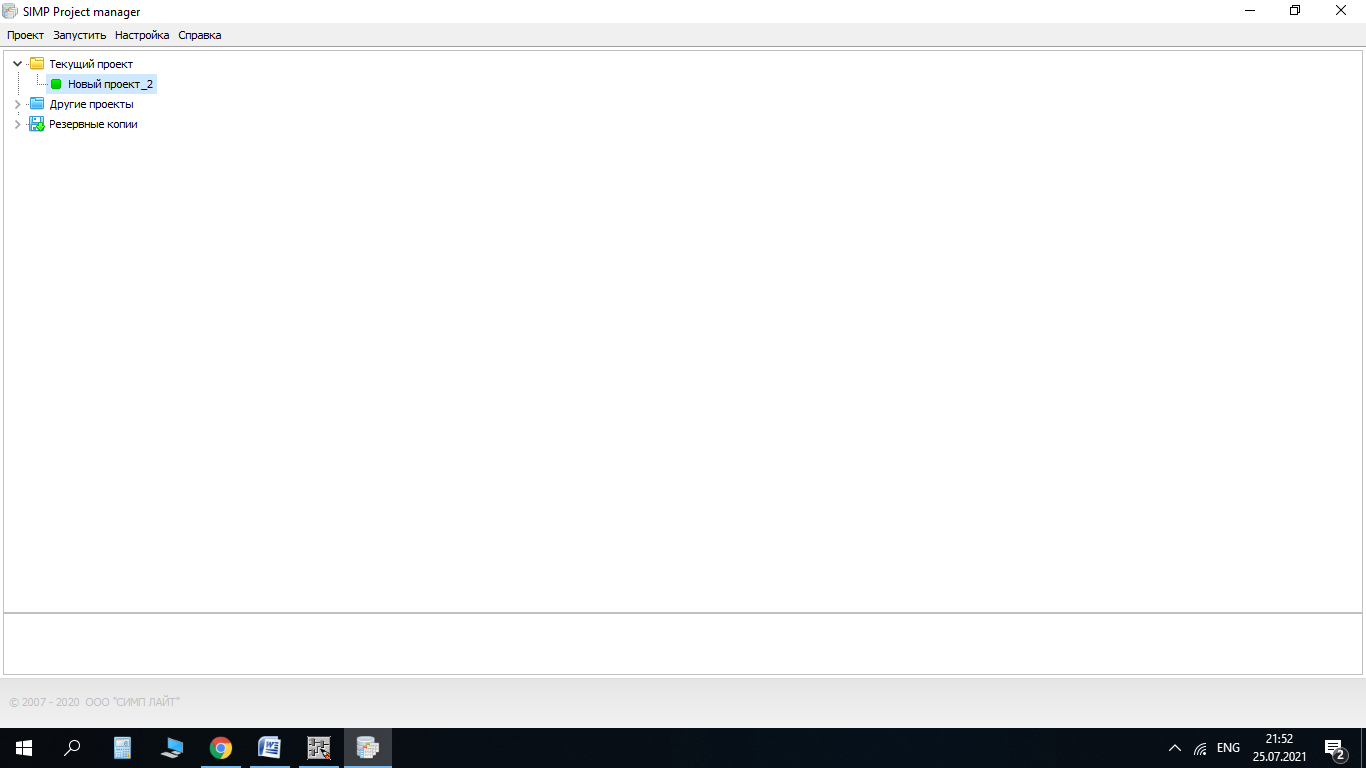 Далее открываем конфигуратор каналов , добавляем узел, в IP адресе вбиваем адрес что указали в настройке контроллера в FLProg. В строке режим выбираем RTU поверх TCP.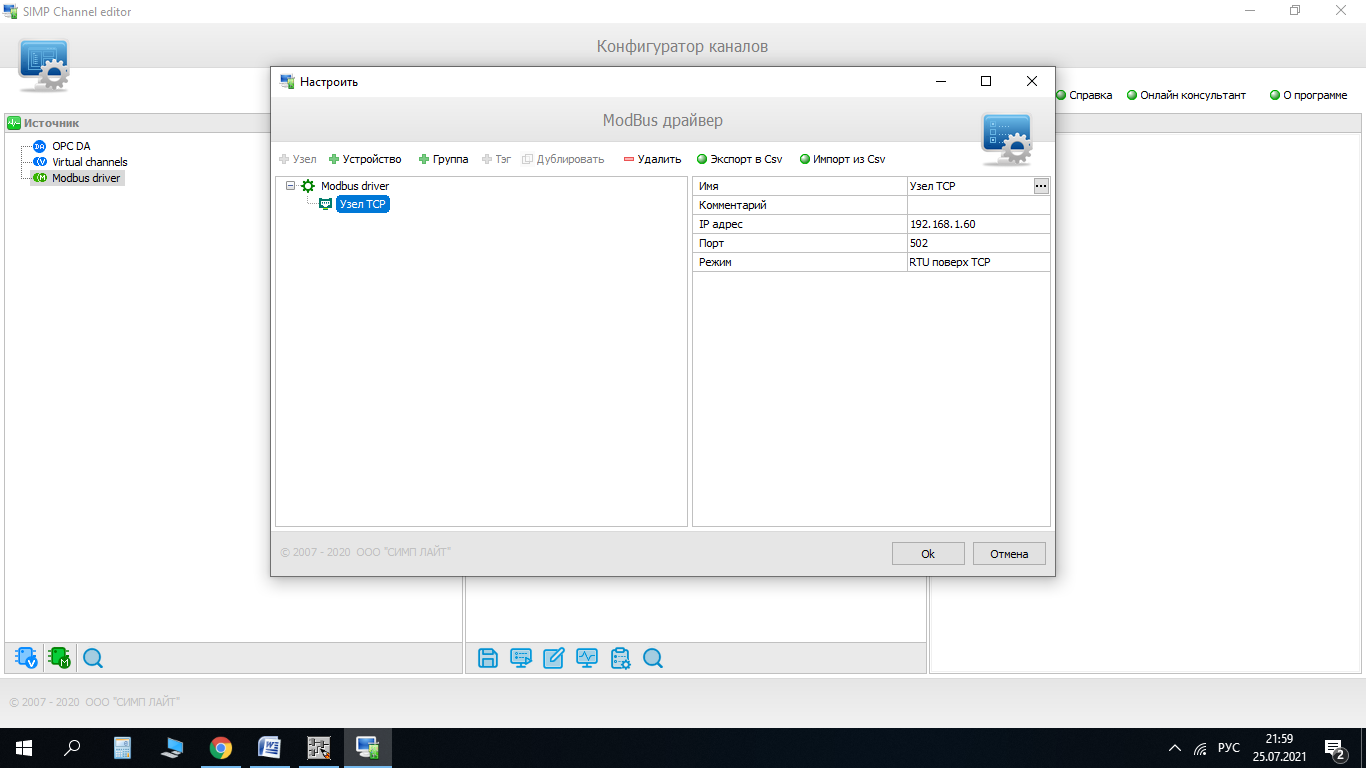 Далее добавляем устройство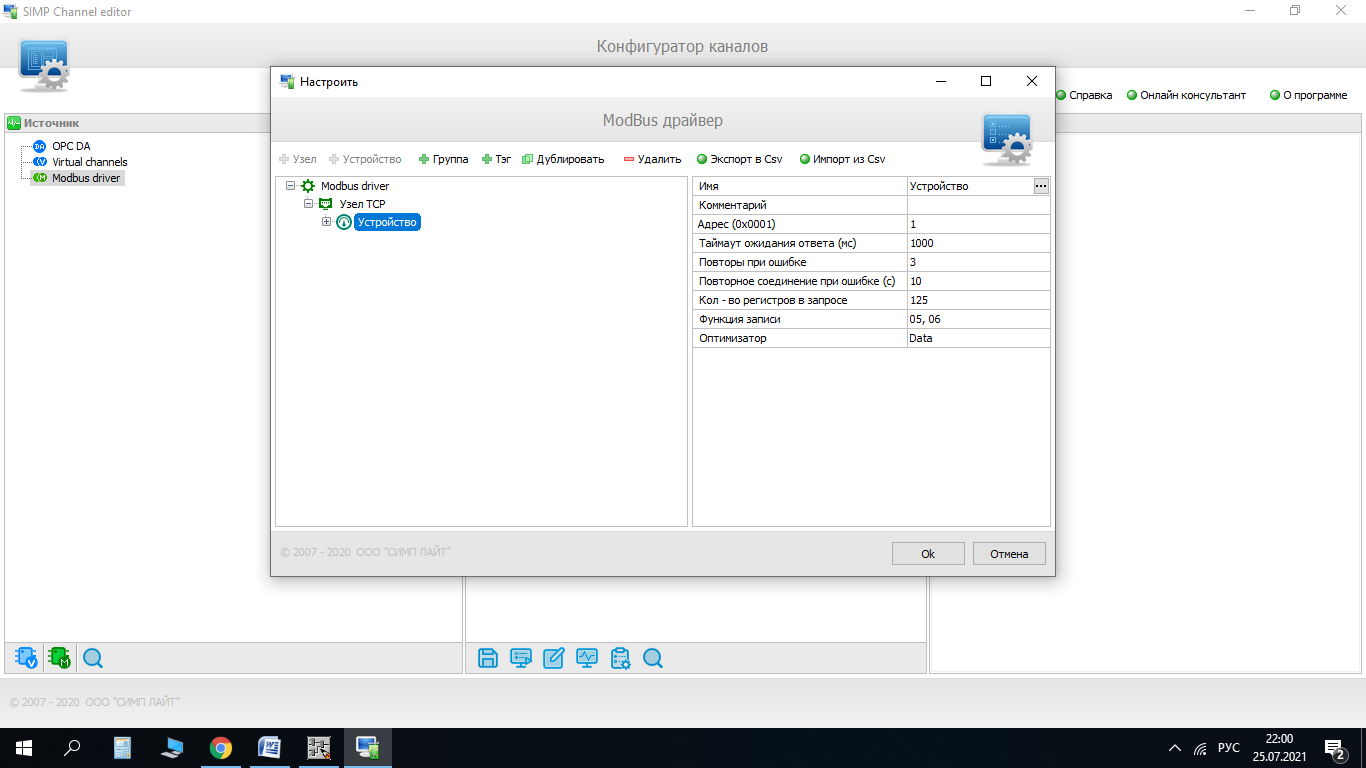 Далее добавляем тэг светодиод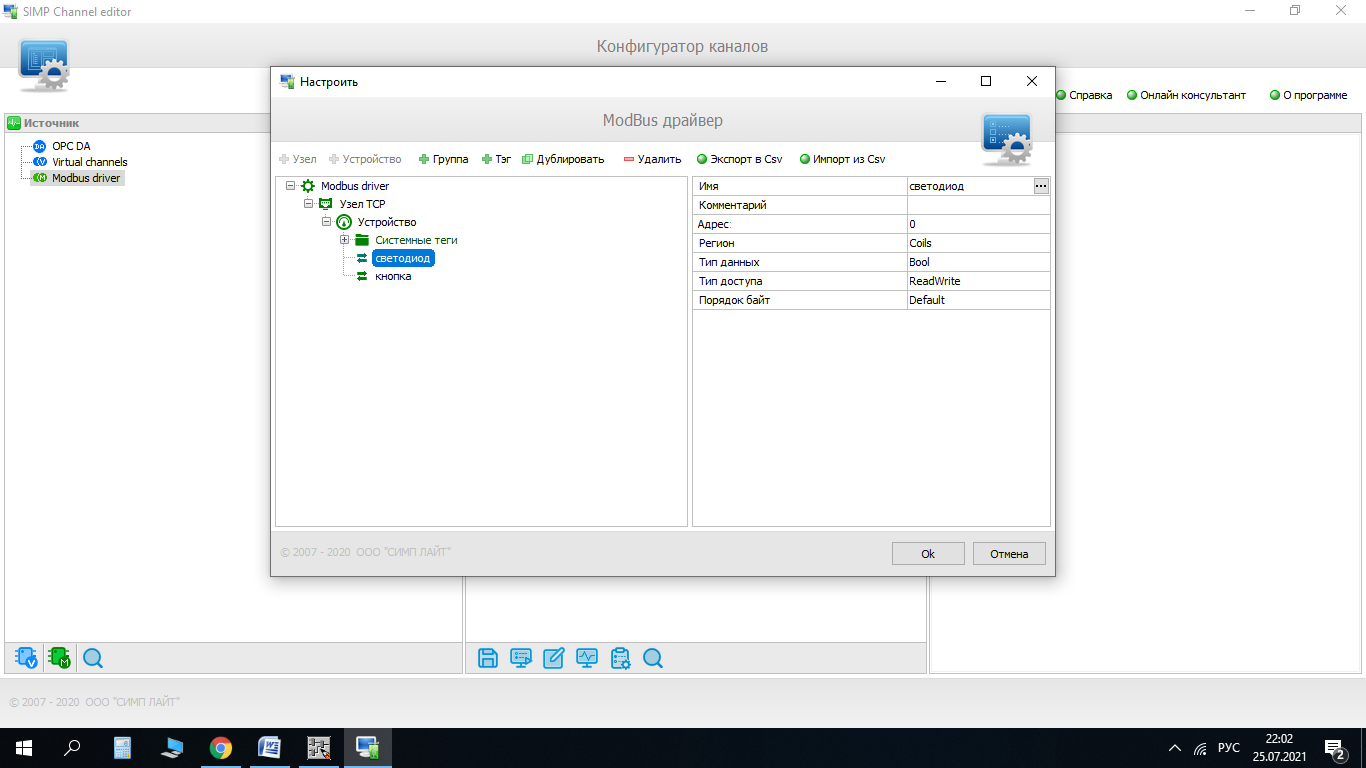 Добавляем тэг кнопка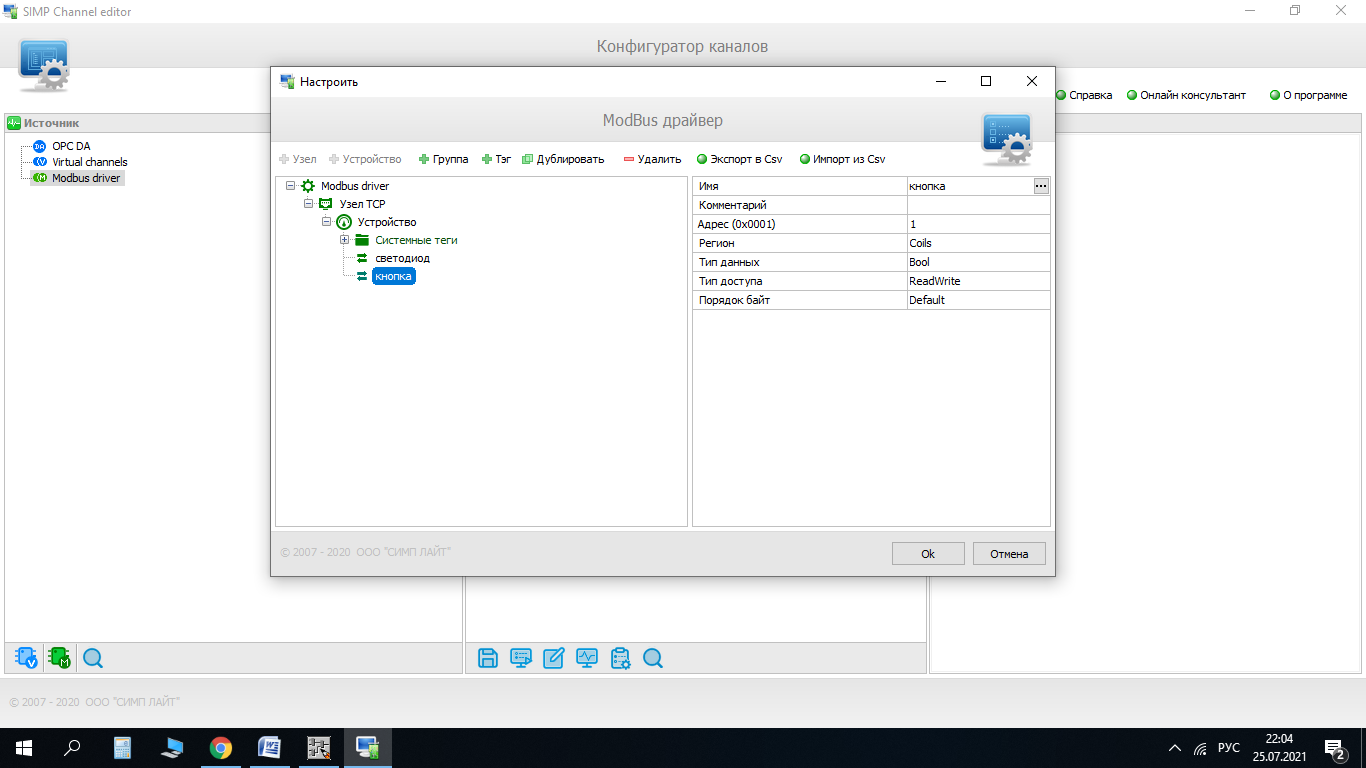 Далее жмем ок и у нас получается так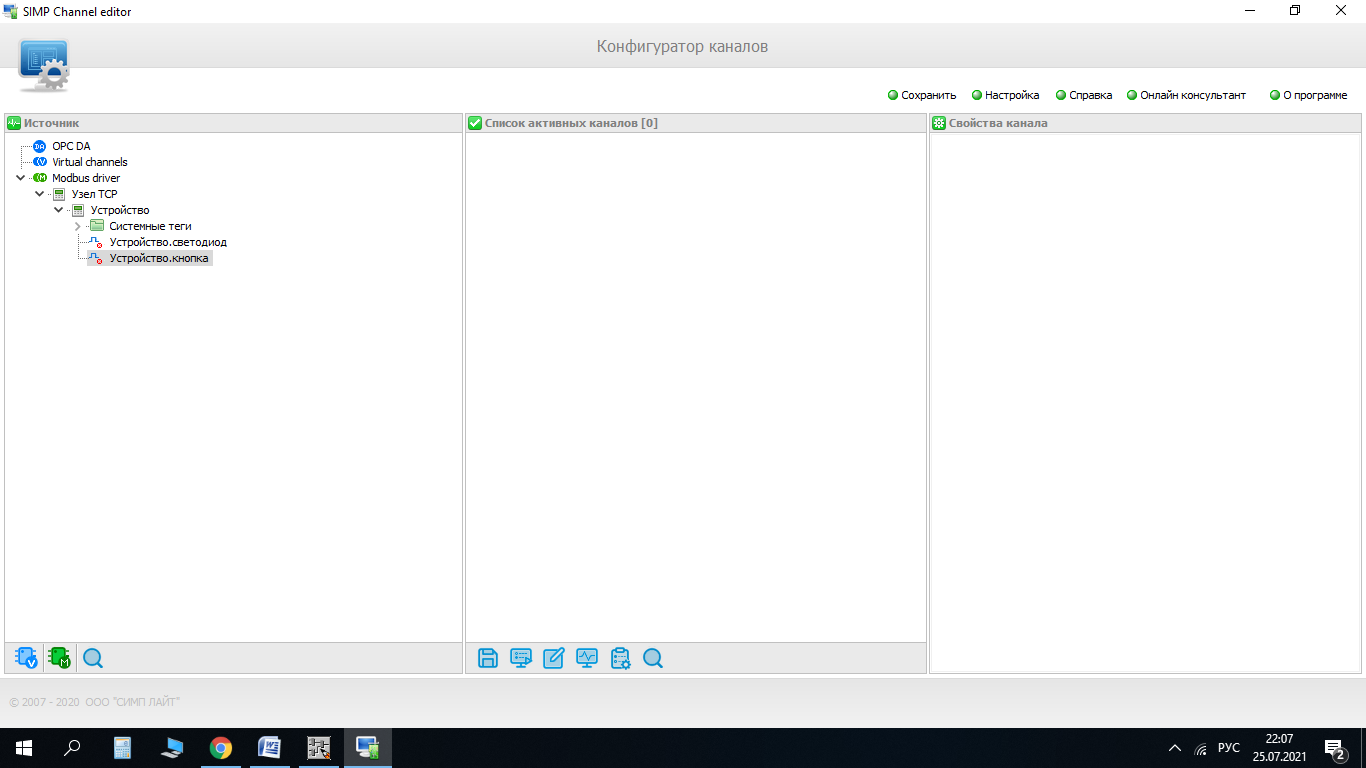 Далее переносим теги в поле списка активных каналов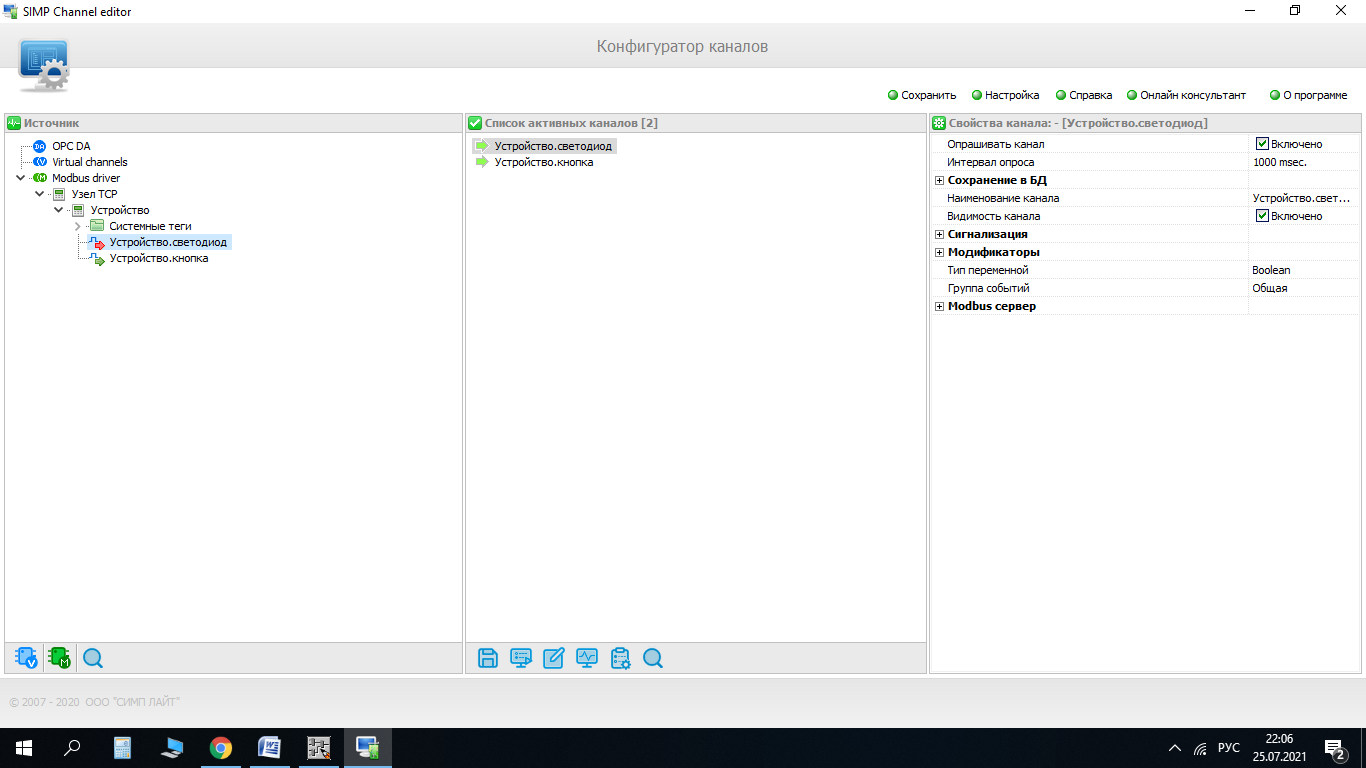 Жмем сохранить и закрываем редактор каналовОткрываем редактор мнемосхем и создаем новый проект, добавляем на рабочее поле индикатор и кнопку типа тумблер, связываем их с соответствующими тегамиНастройка светодиода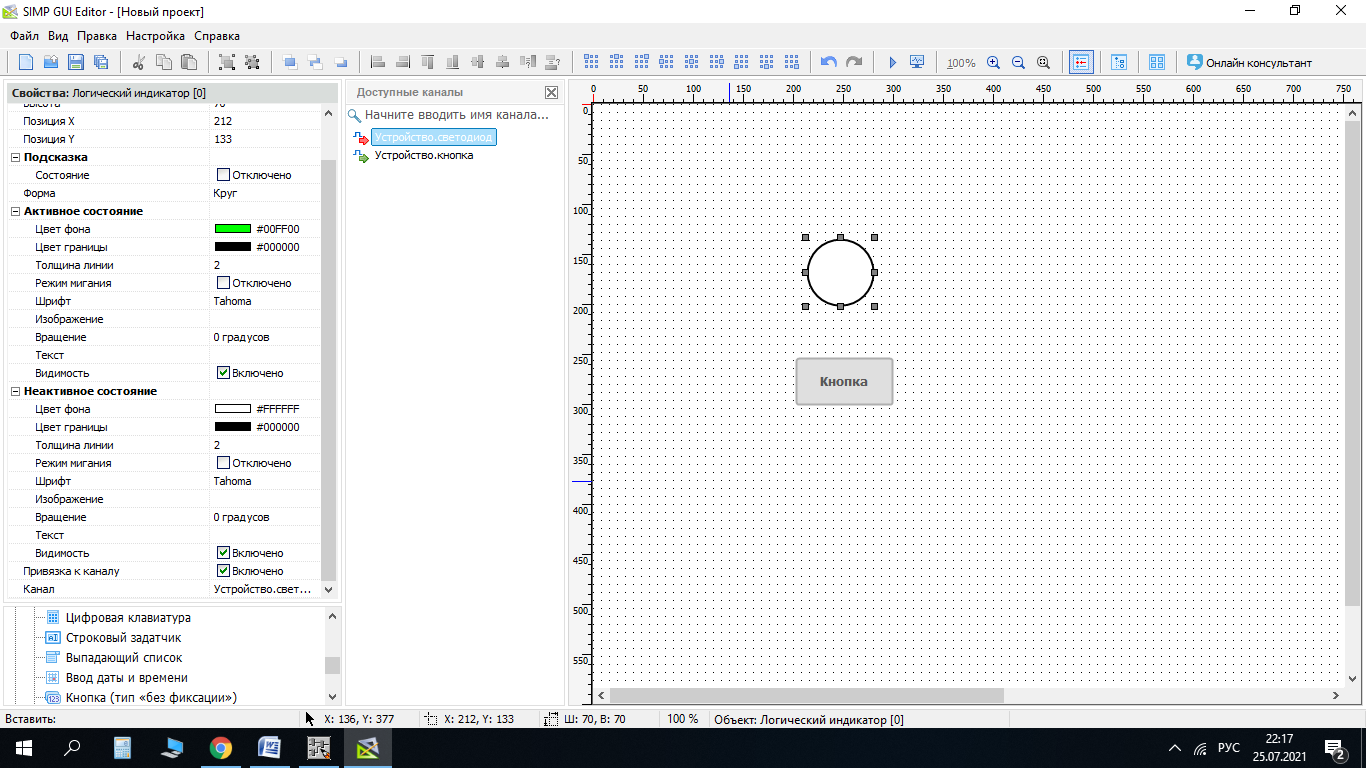 Настройка кнопки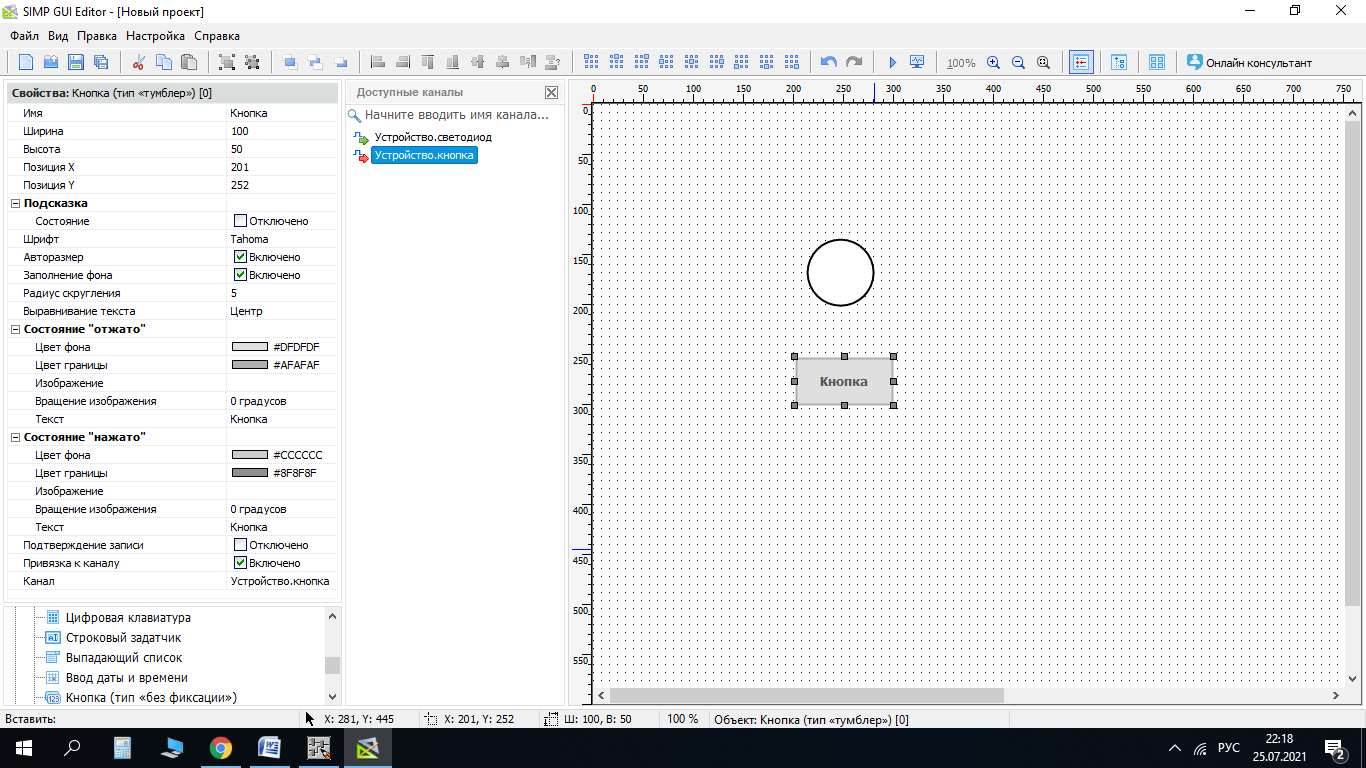 Далее сохраняем проект и закрываем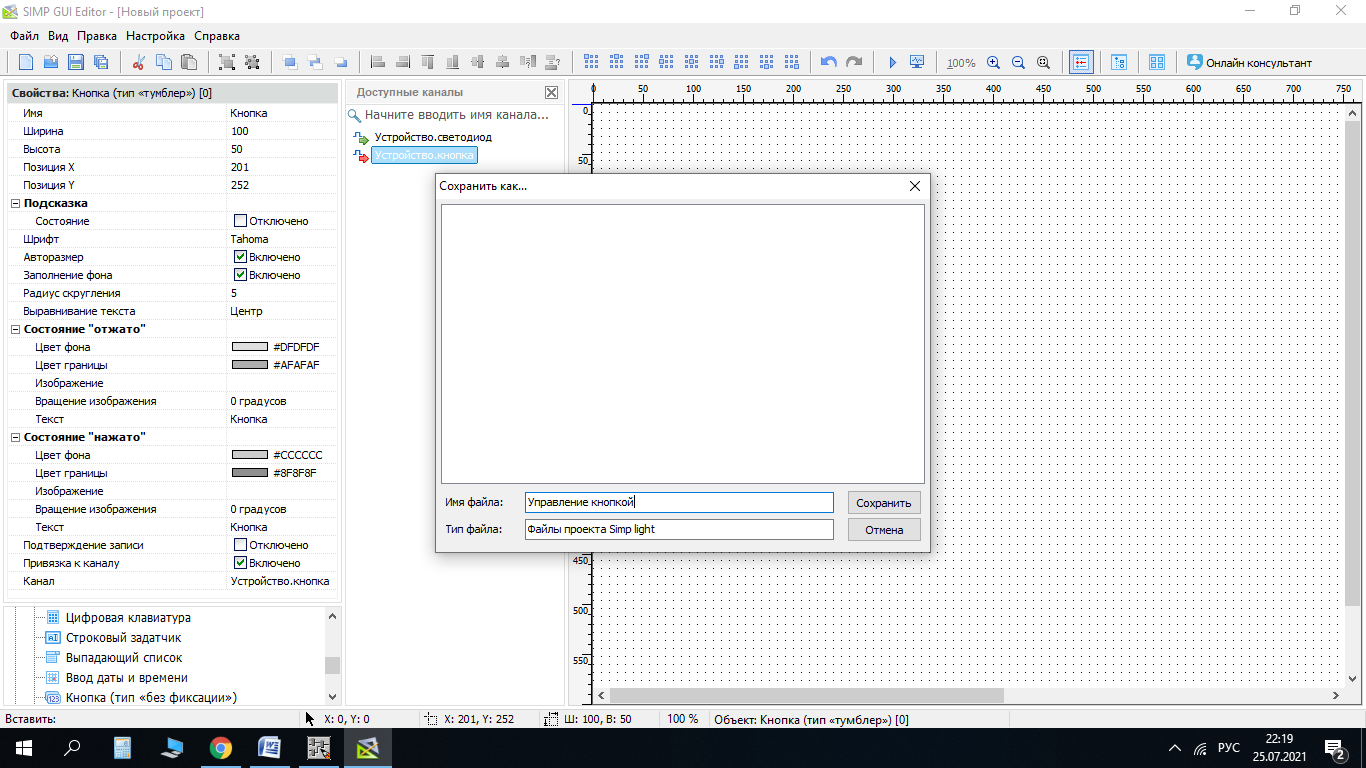 Далее подключаем микроконтроллер к роутеру, подаем питание. Запускаем монитор SIMP Light и можем включать/выключать светодиод кнопкой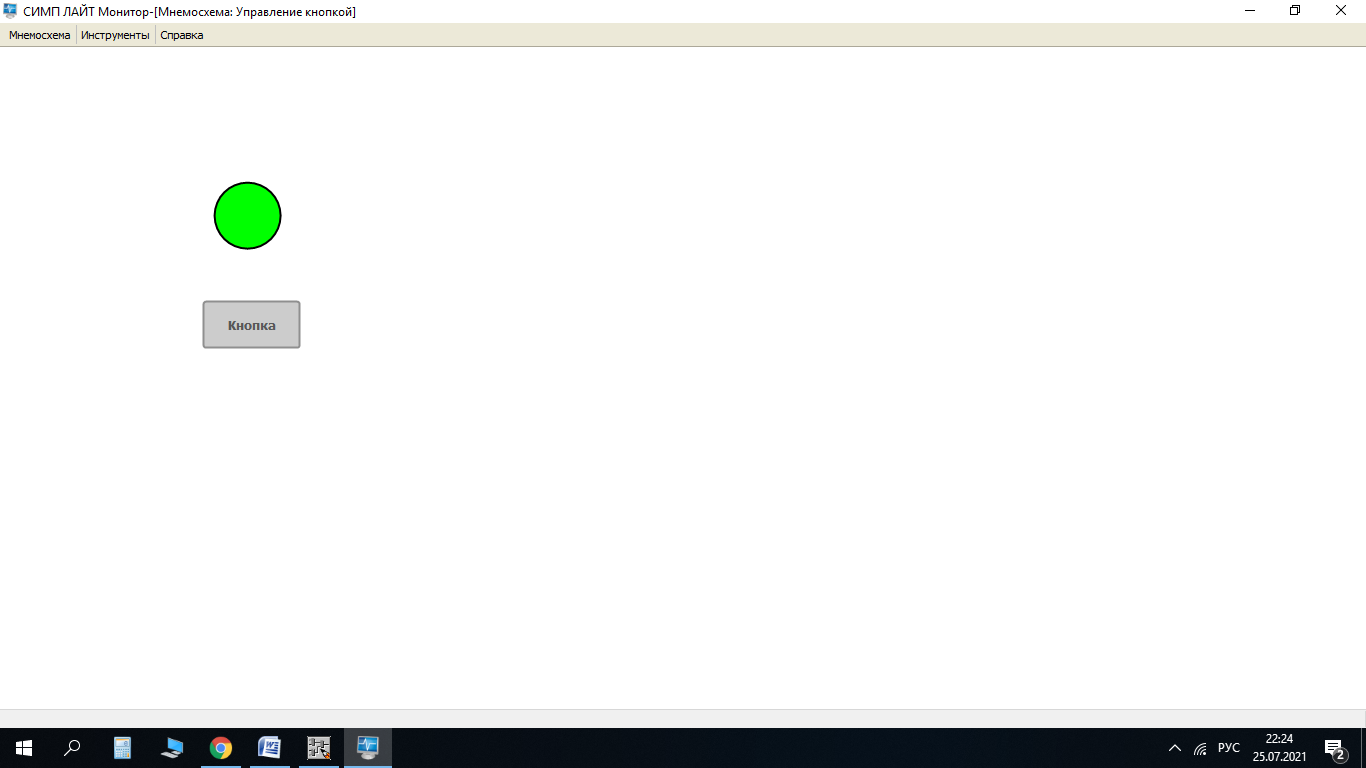 